 matemática – valor numérico 2ESSA ATIVIDADE SERÁ FEITA ONLINE.Preencha o quadro abaixo colocando os números nas ordens corretas.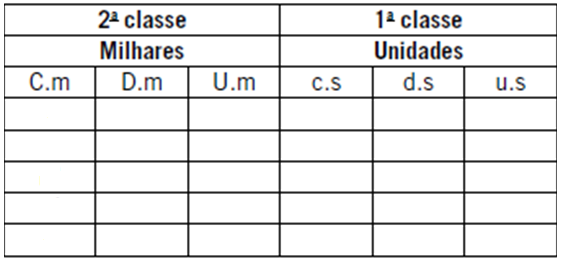 	A	B	                                                 C	D	EEscreva esses números por extenso.A -____________________________________________________________________________________________________________________________________________________B -____________________________________________________________________________________________________________________________________________________C -____________________________________________________________________________________________________________________________________________________D -____________________________________________________________________________________________________________________________________________________E -____________________________________________________________________________________________________________________________________________________Escreva o antecessor e o sucessor de cada número.ABCDE